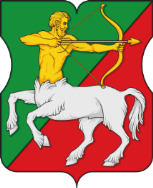 СОВЕТ ДЕПУТАТОВмуниципального округаБУТЫРСКИЙР Е Ш Е Н И Е22.06.2023 № 01-04/11-8                      ПРОЕКТО Регламенте реализации отдельных полномочий города Москвы в сфере организации и проведения капитального ремонта общего имущества в многоквартирных домах в рамках реализации региональной программы капитального ремонта общего имущества в многоквартирных домах на территории города МосквыНа основании части 2 статьи 8 Закона города Москвы от 14 июля 2004 года № 50 «О порядке наделения органов местного самоуправления внутригородских муниципальных образований в городе Москве отдельными полномочиями города Москвы (государственными полномочиями)» и в соответствии с Законом города Москвы от 16 декабря 2015 года № 72 «О наделении органов местного самоуправления внутригородских муниципальных образований в городе Москве отдельными полномочиями города Москвы в сфере организации и проведения капитального ремонта общего имущества в многоквартирных домах в рамках реализации региональной программы капитального ремонта общего имущества в многоквартирных домах на территории города Москвы», постановлениями Правительства Москвы от 25 февраля 2016 года № 57-ПП «Об утверждении Порядка реализации органами местного самоуправления внутригородских муниципальных образований в городе Москве отдельного полномочия города Москвы по участию в работе комиссий, осуществляющих открытие работ и приемку оказанных услуг и (или) выполненных работ по капитальному ремонту общего имущества в многоквартирных домах» и от 1 июня 2017 года № 328-ПП «Об утверждении Порядка реализации органами местного самоуправления внутригородских муниципальных образований в городе Москве отдельного полномочия города Москвы по согласованию адресного перечня многоквартирных домов, подлежащих включению в краткосрочный план реализации региональной программы капитального ремонта общего имущества в многоквартирных домах на территории города Москвы» Совет депутатов муниципального округа Бутырский решил:1. Утвердить Регламент реализации отдельных полномочий города Москвы в сфере организации и проведения капитального ремонта общего имущества в многоквартирных домах в рамках реализации региональной программы капитального ремонта общего имущества в многоквартирных домах на территории города Москвы (приложение).2. Признать утратившим силу решение Совета депутатов муниципального округа Бутырский от 07.04.2016 года № 01-02/6-5 «Об утверждении Регламента реализации отдельных полномочий города Москвы в сфере организации и проведения капитального ремонта общего имущества в многоквартирных домах в рамках реализации региональной программы капитального ремонта общего имущества в многоквартирных домах на территории города Москвы».3. Опубликовать настоящее решение в бюллетене «Московский муниципальный вестник» и разместить на официальном сайте www.butyrskoe.ru.Глава муниципального округа Бутырский                         Н.В. ШкловскаяПриложениек решению Совета депутатов муниципального округа Бутырскийот 22.06.2023 № 01-04/11-8Регламент реализации отдельных полномочий города Москвы в сфере организации и проведения капитального ремонта общего имущества в многоквартирных домах в рамках реализации региональной программы капитального ремонта общего имущества в многоквартирных домах на территории города Москвы 1. Настоящий Регламент определяет порядок реализации Советом депутатов муниципального округа Бутырский (далее – Совет депутатов, муниципальный округ) отдельных полномочий города Москвы в сфере организации и проведения капитального ремонта общего имущества в многоквартирных домах в рамках реализации региональной программы капитального ремонта общего имущества в многоквартирных домах на территории города Москвы (далее – переданные полномочия):1) согласование адресного перечня многоквартирных домов, подлежащих включению в краткосрочный план реализации региональной программы капитального ремонта общего имущества в многоквартирных домах на территории города Москвы, в части распределения по годам сроков проведения капитального ремонта общего имущества в многоквартирных домах, расположенных на территории муниципального округа, в пределах сроков реализации краткосрочного плана (далее – адресный перечень, краткосрочный план);2) участие в работе комиссий, осуществляющих открытие работ и приемку оказанных услуг и (или) выполненных работ по капитальному ремонту общего имущества в многоквартирных домах (далее – комиссии), проведение которого обеспечивает Фонд капитального ремонта многоквартирных домов города Москвы (далее – Фонд), в том числе подписание актов приемки оказанных услуг и (или) выполненных работ по капитальному ремонту общего имущества в многоквартирном доме, проведение которого обеспечивает Фонд (далее – акт приемки).2. Организацию работы по реализации Советом депутатов переданных полномочий осуществляют глава муниципального округа и комиссия Совета депутатов муниципального округа Бутырский по вопросам капитального ремонта многоквартирных домов, жилищно-коммунального хозяйства  (далее – комиссия Совета депутатов) в соответствии с Регламентом Совета депутатов, Положением о комиссии Совета депутатов (в части, касающейся порядка ее деятельности) с учетом особенностей, установленных настоящим Регламентом. Порядок согласования адресного перечня3. Началом реализации переданного полномочия, указанного в подпункте 1 пункта 1 настоящего Регламента, является внесение префектурой Северо-Восточного административного округа города Москвы (далее – префектура) в Совет депутатов проекта адресного перечня. 4. Регистрация проекта адресного перечня осуществляется в день его поступления и не позднее следующего рабочего дня направляется (в бумажном и (или) электронном виде) депутатам Совета депутатов (далее – депутаты) и в комиссию Совета депутатов. 5. В срок не позднее 5 календарных дней со дня регистрации проекта адресного перечня депутаты вправе направить в комиссию Совета депутатов предложения по изменению периодов работ по капитальному ремонту общего имущества в многоквартирных домах, расположенных на территории их избирательных округов, в пределах сроков реализации краткосрочного плана.6. Комиссия Совета депутатов на своем заседании рассматривает проект адресного перечня, предложения, указанные в пункте 5 настоящего Регламента (при их наличии), и подготавливает информацию о соответствии (несоответствии) таких предложений пункту 7.2 приложения к постановлению Правительства Москвы от 1 июня 2017 года № 328-ПП «Об утверждении Порядка реализации органами местного самоуправления внутригородских муниципальных образований в городе Москве отдельного полномочия города Москвы по согласованию адресного перечня многоквартирных домов, подлежащих включению в краткосрочный план реализации региональной программы капитального ремонта общего имущества в многоквартирных домах на территории города Москвы», а также проект решения Совета депутатов. О дате, времени и месте заседания комиссии Совета депутатов сообщается всем депутатам не менее чем за 2 календарных дня до дня заседания.7. Проект адресного перечня, информация и проект решения Совета депутатов, указанные в пункте 6 настоящего Регламента, рассматриваются на заседании Совета депутатов в срок не позднее 21 календарного дня со дня регистрации проекта адресного перечня, за исключением случая, предусмотренного пунктом 11 настоящего Регламента.8. Информация о датах, времени и месте заседаний Совета депутатов, указанных в пунктах 7 и 11 настоящего Регламента, направляется главой муниципального округа в письменной форме в префектуру не позднее чем за 3 календарных дня до дня проведения соответствующего заседания. 9. По результатам рассмотрения проекта адресного перечня и информации, указанной в пункте 6 настоящего Регламента, Совет депутатов открытым голосованием большинством голосов от установленной численности депутатов принимает одно из следующих решений:1) согласовать проект адресного перечня в полном объеме;2) согласовать проект адресного перечня с учетом предложений по изменению периодов работ по капитальному ремонту общего имущества в многоквартирных домах, расположенных на территории муниципального округа, в пределах сроков реализации краткосрочного плана без изменения предельного размера общей площади указанных многоквартирных домов. 10. Совет депутатов принимает решение, указанное в подпункте 1 пункта 9 настоящего Регламента, также в случае, установленном пунктом 8 приложения к постановлению Правительства Москвы от 1 июня 2017 года № 328-ПП «Об утверждении Порядка реализации органами местного самоуправления внутригородских муниципальных образований в городе Москве отдельного полномочия города Москвы по согласованию адресного перечня многоквартирных домов, подлежащих включению в краткосрочный план реализации региональной программы капитального ремонта общего имущества в многоквартирных домах на территории города Москвы».11. В случае если в течение 21 календарного дня со дня регистрации проекта адресного перечня вопрос о согласовании проекта адресного перечня рассмотрен на заседании Совета депутатов, но ни одно из решений, предусмотренных пунктом 9 настоящего Регламента, не принято, то вопрос о согласовании проекта адресного перечня повторно рассматривается на заседании Совета депутатов в срок не позднее 30 календарных дней со дня регистрации проекта адресного перечня.В этом случае глава муниципального округа в срок не позднее 3 календарных дней со дня проведения заседания Совета депутатов, на котором ни одно из решений, предусмотренных пунктом 9 настоящего Регламента, не было принято, направляет в префектуру протокол указанного заседания.12. В решении Совета депутатов (пункт 9) также указываются: наименование префектуры, дата и номер обращения, даты поступления и его регистрации в Совете депутатов. К решению Совета депутатов прилагается проект адресного перечня, в том числе содержащий предложения Совета депутатов в случае принятия Советом депутатов решения, предусмотренного подпунктом 2 пункта 9 настоящего Регламента.13. Глава муниципального округа направляет решение Совета депутатов (пункт 9) в префектуру в срок не позднее 3 календарных дней со дня его принятия, обеспечивает размещение указанного решения на официальном сайте муниципального округа в информационно-телекоммуникационной сети «Интернет» в течение 3 рабочих дней со дня его принятия и официальное опубликование в порядке, установленном Уставом муниципального округа.14. В случае принятия Советом депутатов решения о внесении изменений в решение Совета депутатов (пункт 9) осуществляются действия, предусмотренные пунктом 13 настоящего Регламента.Порядок участия депутатов в работе комиссий15. Основанием для реализации переданного полномочия, указанного в подпункте 2 пункта 1 настоящего Регламента, является получение Советом депутатов уведомления Фонда о необходимости направления уполномоченных депутатов для участия в работе комиссий (далее – уведомление). 16. Регистрация уведомления осуществляется в день его получения и не позднее следующего рабочего дня направляется (в бумажном и (или) электронном виде) депутатам и в комиссию Совета депутатов. 17. В срок не позднее 5 календарных дней со дня регистрации уведомления депутаты направляют в комиссию Совета депутатов предложения по их участию в работе комиссий, действующих на территории их избирательных округов.18. Комиссия Совета депутатов на основании предложений депутатов (пункт 17) подготавливает проект решения Совета депутатов об участии депутатов в работе комиссий. Если указанные предложения не поступили, комиссия Совета депутатов подготавливает проект решения Совета депутатов об участии депутатов в работе комиссий с учетом требований, установленных пунктом 20 настоящего Регламента. Проект решения Совета депутатов об участии депутатов в работе комиссий подлежит рассмотрению на заседании комиссии Совета депутатов. О дате, времени и месте заседания комиссии Совета депутатов сообщается всем депутатам не менее чем за 2 календарных дня до дня его проведения.19. Совет депутатов не позднее чем через 21 календарный день со дня получения уведомления рассматривает проект решения (пункт 18) и открытым голосованием принимает большинством голосов от установленной численности депутатов решение об участии депутатов в работе комиссий.20. Решением Совета депутатов об участии депутатов в работе комиссий предусматривается направление двух уполномоченных депутатов (один депутат – основной, второй – резервный) в комиссии, действующие на территории их избирательных округов, по каждому указанному в уведомлении многоквартирному дому.При наличии в Совете депутатов вакантного депутатского мандата указанным решением предусматривается направление иного депутата в комиссию, действующую на территории соответствующего избирательного округа.21. В решении Совета депутатов об участии депутатов в работе комиссий также указываются: полное наименование Фонда, дата и номер уведомления, даты поступления и его регистрации в Совете депутатов. 22. Заверенная копия решения Совета депутатов об участии депутатов в работе комиссий направляется главой муниципального округа в Департамент капитального ремонта города Москвы и Фонд в течение 3 рабочих дней со дня его принятия.23. Глава муниципального округа обеспечивает размещение решения Совета депутатов об участии депутатов в работе комиссий на официальном сайте муниципального округа в информационно-телекоммуникационной сети «Интернет» в течение 3 рабочих дней со дня его принятия и официальное опубликование указанного решения в порядке, установленном Уставом муниципального округа.24. В случае принятия Советом депутатов решения о внесении изменений в решение Совета депутатов об участии депутатов в работе комиссий осуществляются действия, предусмотренные пунктами 22 и 23 настоящего Регламента.25. Уполномоченные депутаты (пункт 20) принимают участие в работе комиссий в соответствии с положением о таких комиссиях, утвержденным Департаментом капитального ремонта города Москвы, в том числе подписывают акт приемки.Резервный уполномоченный депутат направляется главой муниципального округа для участия в работе комиссии в случае поступления в Совет депутатов письменного уведомления основного уполномоченного депутата об отсутствии возможности принять участие в работе комиссии.26. В случае отказа уполномоченного депутата от подписания акта приемки он не позднее 3 рабочих дней со дня отказа от подписания акта приемки оформляет письменное особое мнение с указанием замечаний к оказанным услугам и (или) выполненным работам по капитальному ремонту общего имущества в многоквартирных домах. Письменное особое мнение передается уполномоченным депутатом сотруднику Фонда, являющемуся членом соответствующей комиссии.